Atividades Complementares para Alunos Educação Especial (Inclusão) Escola: E.M.E.I.  JARDIM AMANDA IIIProfessor/AEE: Fátima Aparecida de AssumpçãoData: 12/07/2021 a 16/07/2021ATIVIDADE IMPRESSA AUTOAVALIAÇÃO: Atividade deve ser registrada através de foto.OBJETIVO: Trabalhar com objetos reais de alimentos através da Parlenda diversas formas de expressão.  Acesse:   https://youtu.be/K55Cns_DPgo   Assista a Parlenda UM, DOIS , FEIJÃO COM ARROZ  Vila Educativa.. OUÇA A PARLENDA.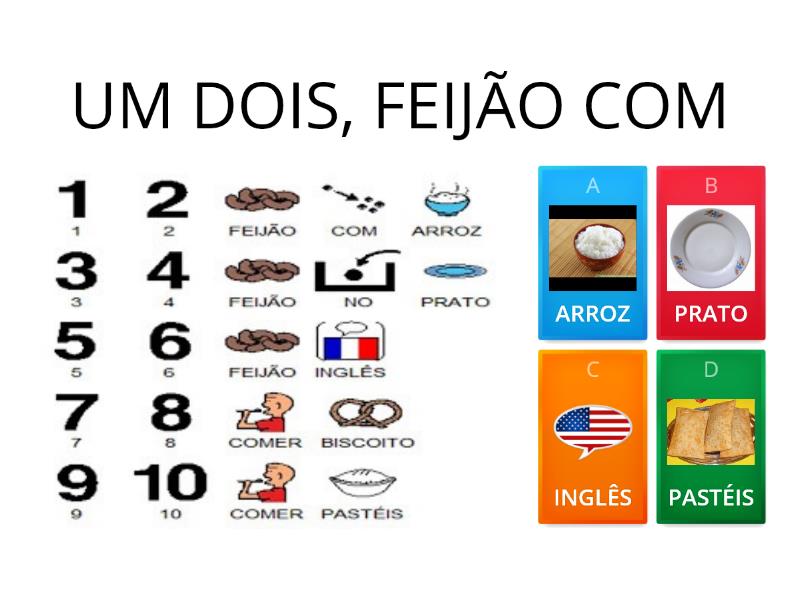 www.pintereste.com.br Atividades Complementares para Alunos Educação Especial (Inclusão) Escola: E.M.E.I.  JARDIM AMANDA IIIProfessor/AEE: Fátima Aparecida de AssumpçãoData: 19/07/2021 a 23/07/2021ATIVIDADE IMPRESSA AUTOAVALIAÇÃO: Atividade deve ser registrada através de foto.OBJETIVO: Aprender a somar e relacionar. Conceituar de quantidade e adiçãoEntregue para a criança grãos de feijão num pote. E, peça para a criança pegar de um a um. COLE FEIJÃO, NA NUVEM CONFORME PEDE O NUMERAL.                   1                                 1                                  2                                                                                                                                                                                                             1                                       1                                       2                         1                                 1                                  2                                                                                                                                                                                                                   2                                  1                                    3                                                                                                                                                                                                                1                                 1                                  2                                 3                                 1                                    4